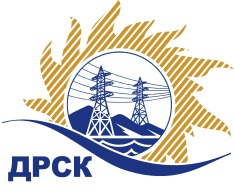 Акционерное Общество«Дальневосточная распределительная сетевая  компания»ПРОТОКОЛ № 202/УР-ВП по выбору победителя открытого электронного запроса предложений на право заключения договора поставки  «Запасные части к специальной и тракторной технике» (закупка 140 разделы 1.2. и 4.2 ГКПЗ 2017 г.).  ЕИС № 31604514935 (МСП)Форма голосования членов Закупочной комиссии: очно-заочная.ПРИСУТСТВОВАЛИ: 10 членов постоянно действующей Закупочной комиссии ОАО «ДРСК»  2-го уровня.ВОПРОСЫ, ВЫНОСИМЫЕ НА РАССМОТРЕНИЕ ЗАКУПОЧНОЙ КОМИССИИ: Об утверждении результатов процедуры переторжки.Об итоговой ранжировке заявок.О выборе победителя запроса предложений.РЕШИЛИ:По вопросу № 1Признать процедуру переторжки состоявшейсяУтвердить окончательные цены заявок участниковПо вопросу № 2Утвердить итоговую ранжировку заявокПо вопросу № 3Планируемая стоимость закупки в соответствии с ГКПЗ: 6 478 070,34 руб. без учета НДС; 7 644 123,00  руб. с учетом НДС.Признать победителем запроса предложений на право заключения договора поставки «Запасные части к специальной и тракторной технике»  участника, занявшего первое место в итоговой ранжировке по степени предпочтительности для заказчика: ООО "ЧЕЛЯБАГРОСНАБ" (454081, г. Челябинск, ул. Артиллерийская, д. 102) на условиях: стоимость предложения 6 910 730,00 руб. (цена без НДС: 5 856 550,85 руб.). Срок начала поставки: с момента заключения договора. Срок завершения поставки: до 28.04.2017 с правом досрочной поставки. Оплата: в течение 30 календарных дней с даты подписания акта приемки товара, товарной накладной (ТОРГ-12). Гарантийный срок: не менее 6 месяцев со дня ввода в эксплуатацию. Срок действия оферты до 01.05.2017 г.Ответственный секретарь Закупочной комиссии 2 уровня  		                                                             М.Г.ЕлисееваЧувашова О.В.(416-2) 397-242г.  Благовещенск«15» февраля 2017№п/пНаименование Участника закупки и его адресОбщая цена заявки до переторжки, руб. Общая цена заявки после переторжки, руб. 1.ООО "НВП-Техно" (454048, г. Челябинск, ул. Тарасова, д. 40)7 046 844,36 руб. (цена без НДС: 5 971 902,00 руб.)6 974 484,40 руб. (цена без НДС: 5 910 580,00 руб.)2.ООО "ЧЕЛЯБАГРОСНАБ" (454081, г. Челябинск, ул. Артиллерийская, д. 102)7 109 500,00 руб. (цена без НДС: 6 025 000,00 руб.)6 910 730,00 руб. (цена без НДС: 5 856 550,85 руб.)Место в итоговой ранжировкеНаименование и адрес участникаЦена заявки до переторжки, руб.Окончательная цена заявки, руб.1 местоООО "ЧЕЛЯБАГРОСНАБ" (454081, г. Челябинск, ул. Артиллерийская, д. 102)7 109 500,00 руб. (цена без НДС: 6 025 000,00 руб.)6 910 730,00 руб. (цена без НДС: 5 856 550,85 руб.)2 местоООО "НВП-Техно" (454048, г. Челябинск, ул. Тарасова, д. 40)7 046 844,36 руб. (цена без НДС: 5 971 902,00 руб.)6 974 484,40 руб. (цена без НДС: 5 910 580,00 руб.)